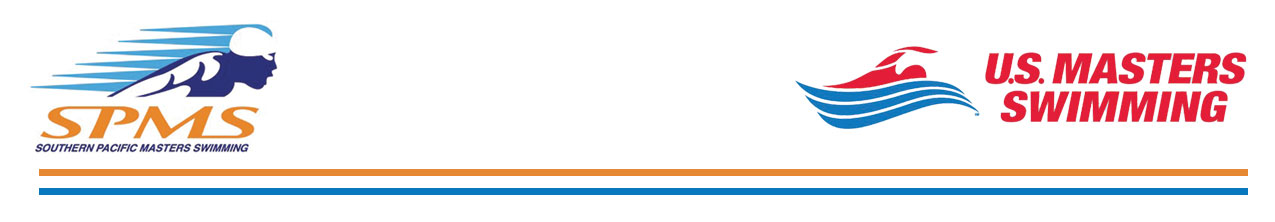 Think and Swim with usMS!USMS Swim Club:_______________________________________________Workout Schedule at this pool: Sunday  __________________________________   Monday  __________________________________ Tuesday  __________________________________ Wednesday  __________________________________ Thursday  __________________________________   Friday  __________________________________ Saturday  ________________________________________Person to contact:  __________________________________      Phone:  __________________________________      Email:  __________________________________Club Website:  __________________________________ Think like a human, swim like a fish!